Een veilige school is een school waar leerlingen en personeel met plezier leren en werken en waar zij zich zo goed mogelijk kunnen ontwikkelen.Naam school:	BosschoolLocatie:	Bergen (NH)Functie beheerder Digitaal Veiligheidsplan:	DirecteurGezamenlijk ontwikkelen en kennis hebben van visie, kernwaarden, doelen, regels en afsprakenDe school heeft een visie op veiligheid geformuleerd.Gekozen antwoordIn ordeDe school hanteert kernwaarden met betrekking tot sociale veiligheid, bijvoorbeeld op basis van haar identiteit.Gekozen antwoordIn ordeDe school heeft zich concrete doelen gesteld met betrekking tot sociale veiligheid.Gekozen antwoordIn ordeDe school evalueert systematisch gestelde doelen met betrekking tot sociale veiligheid.Gekozen antwoordIn ordeDe school heeft schoolregels opgesteld.Gekozen antwoordIn ordeEr zijn duidelijke afspraken over gedrag en toezicht buiten de school, zoals op de speelplaats of in de fietsenstalling.Gekozen antwoordIn orde	Er zijn goede afspraken en regels bij bijvoorbeeld schoolreisjes of schoolkampen, en die zijn voor iedereen duidelijk.Gekozen antwoordIn ordeEr zijn goede afspraken en regels bij internationale uitwisselingen van leerlingen, en die zijn voor iedereen duidelijk.Gekozen antwoordNiet van toepassingIn de klassen worden (ieder jaar) gezamenlijk gedragen gedragsregels opgesteld.Gekozen antwoordIn orde1.10 	De school heeft afspraken of protocollen vastgelegd voor vormen van grensoverschrijdend gedrag of incidenten waarvoor dat wettelijk verplicht is.Gekozen antwoord In ordeToelichting:Zijn documenten van onze stichting1.11 	De school heeft afspraken of protocollen vastgelegd over wat te doen bij veelvoorkomende vormen van grensoverschrijdend gedrag of incidenten, waarvoor dat niet wettelijk verplicht is.Gekozen antwoordIn orde1.12 	De school betrekt alle geledingen actief bij het formuleren van visie, kernwaarden, doelen en regels.Gekozen antwoordIn orde1.13 	Alle betrokkenen kennen de visie, kernwaarden, doelen, regels, afspraken en protocollen of weten waar ze die kunnen vinden. Dit geldt ook voor nieuwe medewerkers. De school informeert hen hierover.Gekozen antwoordAandacht nodigInzicht in veiligheidsbeleving, incidenten en mogelijke risico's; audits en monitoringDe school heeft een goed en steeds actueel beeld van de beleving van de sociale veiligheid op school door monitoring onder leerlingen, personeel, ouders en andere betrokkenen bij de school.Gekozen antwoordIn ordeDe school heeft een goed beeld van veiligheidsrisico's en incidenten.Gekozen antwoordAandacht nodigDe school benut wettelijk verplichte bronnen om een beeld te vormen van veiligheidsrisico's en incidenten.Gekozen antwoordIn ordeDe school benut niet-wettelijk verplichte bronnen om een beeld te vormen van veiligheidsrisico's en incidenten.Gekozen antwoordIn ordeDe school benut informatie over veiligheidsrisico's en incidenten actief en regelmatig voor het ontwikkelen of bijstellen van beleid en praktijk.Gekozen antwoordIn ordeScheppen van voorwaarden, beleggen van taken, samenwerken met ouders en externe partnersDe school onderzoekt regelmatig of ruimtes, materialen, buitenruimtes, toezicht, enzovoort zodanig zijn ingericht dat de sociale veiligheid daarmee gediend is.Gekozen antwoordIn ordeDe school neemt signalen van leerlingen of personeel over onveilige ruimtes of materialen altijd serieus en pakt deze zo nodig aan.Gekozen antwoordIn ordeIn de school zijn wettelijk verplichte taken/functies met betrekking tot sociale veiligheid belegd.Gekozen antwoordIn ordeIn de school zijn verschillende niet-wettelijk verplichte taken/functies met betrekking tot sociale veiligheid belegd.Gekozen antwoordIn ordeEr zijn goede afspraken gemaakt met belangrijke externe partners uit jeugdhulp en veiligheid, om zo nodig ondersteuning of hulp te kunnen bieden aan leerlingen, ouders en leraren.Gekozen antwoordIn ordeDe school heeft een algemeen privacyreglement ten behoeve van de privacybescherming van ouders/leerlingen. Ook voor de samenwerking/uitwisseling van gegevens met externe partners, bijvoorbeeld in een ondersteuningsteam, MDO of ZAT.Gekozen antwoordIn ordeDe school beschikt over een klachtenregeling en een vertrouwenspersoon, en is aangesloten bij een onafhankelijke klachtencommissie.Gekozen antwoordIn ordeDe school beschikt over een klokkenluidersregeling en een protocol medisch handelen.Gekozen antwoordIn ordeDe school nodigt ouders/leerlingen altijd uit of vraagt anders hun toestemming voor besprekingen over de voor hen benodigde (extra) ondersteuning en hulp, zowel intern als met externe partners.Gekozen antwoordIn orde3.10 	De rol die ouders binnen de school hebben, op pedagogisch vlak, is duidelijk.Gekozen antwoordIn ordePositief pedagogisch handelen; ondersteunende houding, voorbeeldgedrag, verbindende relatiesDe school heeft uitgangspunten voor positief pedagogisch handelen geformuleerd.Gekozen antwoordIn ordeDe school maakt de uitgangspunten voor positief pedagogisch handelen waar in de dagelijkse praktijk.Gekozen antwoordIn ordeDe school stimuleert dat alle personeelsleden voorbeeldgedrag vertonen op het gebied van positief gedrag.Gekozen antwoordIn ordeDe school stimuleert dat alle personeelsleden de uitgangspunten en school- en gedragsregels consequent naleven.Gekozen antwoordIn ordeDe school bevordert dat alle teamleden over de daarvoor benodigde houding en vaardigheden beschikken.Gekozen antwoordIn ordeDe school treft maatregelen wanneer personeelsleden niet voldoen aan de punten genoemd in de vorige drie vragen.	Gekozen antwoordIn ordeDe school werkt actief aan een helder beleid met betrekking tot belonen en straffen.Gekozen antwoordIn ordeEr wordt gestimuleerd dat er in de school een 'aanspreekcultuur' ontstaat, waarin iedereen (ook leerlingen en ouders) elkaar kan aanspreken op grensoverschrijdend of onveilig gedrag.Gekozen antwoordIn ordeDe school stemt pedagogisch handelen af met ouders.Gekozen antwoordIn ordePreventieve activiteiten en programma's in de school, gericht op leerlingen, ouders en personeelIn de klassen worden wettelijk verplichte leerstof, activiteiten of evidence- of practice-based programma's aangeboden, gericht op het bevorderen van positief gedrag en het tegengaan van onveilig gedrag.Gekozen antwoordIn ordeLeerlingen worden gewezen op hulpmogelijkheden bij problemen of onveiligheid op school, thuis of in de vrije tijd.Gekozen antwoordIn ordeLeerlingen wordt duidelijk gemaakt dat er 'geheimen' zijn waarover je moet praten en met wie zij kunnen praten.Gekozen antwoordIn ordeScholing en training van het personeel op het gebied van competenties voor het bevorderen van sociale veiligheid en omgaan met grensoverschrijdend gedrag wordt door schoolleiding en schoolbestuur gestimuleerd en gefaciliteerd.Gekozen antwoordIn ordeDie scholing en training wordt aangeboden aan alle betrokken functionarissen binnen de school.Gekozen antwoordIn ordeSignaleren en effectief handelen bij signalen, grensoverschrijdend gedrag en incidentenDe school werkt actief met een sociaal-emotioneel leerlingvolgsysteem om leerlingen in hun gedrag te volgen.Gekozen antwoordIn ordeDe school is voldoende in staat om signalen van onveiligheidsgevoelens of onveilig gedrag, waaronder pesten, bij leerlingen en personeel op te merken.Gekozen antwoordIn ordeExpliciete signalen van leerlingen en ouders over onveiligheid en pesten worden altijd serieus genomen.Gekozen antwoordIn ordeIedereen binnen de school weet met wie hij signalen kan delen en dit gebeurt ook. De school kent de eventuele belemmeringen om dit te delen.Gekozen antwoordIn ordeDe school heeft een heldere ondersteuningsstructuur voor het (multidisciplinair) wegen van 	ondersteuningsbehoeften en veiligheidsrisico's en het vaststellen en in gang zetten van een aanpak daarvoor.Gekozen antwoordIn ordeDe samenwerking met externe partners van jeugdhulp en veiligheid is in de ondersteuningsstructuur effectief georganiseerd.Gekozen antwoordIn ordeDe toegang tot lichte en zware hulp voor leerlingen en/of ouders is binnen de ondersteuningsstructuur efficiënt geregeld.Gekozen antwoordIn ordeDe gemaakte afspraken en protocollen worden altijd nageleefd bij grensoverschrijdend gedrag of incidenten.Gekozen antwoordIn ordeDe school zorgt altijd voor goede opvang voor slachtoffers van incidenten, waaronder pesten.Gekozen antwoordIn orde6.10 	De school zorgt altijd voor goede opvang van getuigen van een incident, waaronder pesten.Gekozen antwoordIn orde6.11 	De school zorgt altijd voor duidelijkheid naar de dader(s), ook bij pesten.Gekozen antwoordIn orde6.12 	De school registreert incidenten ten behoeve van het gezamenlijk leren van ervaringen.Gekozen antwoordAandacht nodigBorging door een continu en cyclisch proces, ingebed in de totale pedagogische aanpak en schoolontwikkelingBij ons op school…Is sociale veiligheid een continu proces van leren en verbeteren.	Huidige situatie	Gewenste situatieKennen wij onze sterke kanten en onze verbeterpunten met betrekking tot sociale veiligheid.	Huidige situatie	Gewenste situatieWordt regelmatig kennis en ervaring uitgewisseld in het team met betrekking tot sociale veiligheid.	Huidige situatie	Gewenste situatieWordt regelmatig met ouders gesproken over (versterking van) de sociale veiligheid in en om school.	Huidige situatie	Gewenste situatieZijn teamleden bereid en in staat om elkaar vragen te stellen, verhalen te vertellen, en eigen denkkaders over sociale veiligheid ter discussie te stellen.	Huidige situatie	Gewenste situatieKennen teamleden elkaars kwaliteiten en capaciteiten met betrekking tot sociale veiligheid en optreden bij onveilige situaties.	Huidige situatie	Gewenste situatieKan ieder teamlid altijd terugvallen op een collega bij grensoverschrijdend gedrag of onveilige situaties.	Huidige situatie	Gewenste situatieWordt regelmatig geïnventariseerd welke incidenten zich hebben voorgedaan in de school en wordt gezamenlijk besproken hoe die in het vervolg voorkomen of effectiever aangepakt kunnen worden.Huidige situatie	Gewenste situatieWorden de mentorlessen regelmatig gebruikt om met leerlingen te praten over (on)veiligheid op school.Huidige situatie	Gewenste situatieIs beleid gebaseerd op het leren van incidenten en de veiligheidsbeleving van leerlingen, personeel en ouders.Huidige situatie	Gewenste situatieWordt het schoolbeleid sterk gestuurd vanuit onderwijskundige principes, waarvan veiligheid een belangrijk onderdeel uitmaakt.Huidige situatie	Gewenste situatieWordt voortdurend gewerkt aan het bereiken van gedeelde waarden en normen onder schoolleiding en team.Huidige situatie	Gewenste situatieWorden die gedeelde waarden en normen systematisch uitgedragen in schoolbeleid en klassenpraktijk en spreekt men elkaar erop aan.Huidige situatie	Gewenste situatieIs er sprake van gedeeld leiderschap tussen management en teamleden.Huidige situatie	Gewenste situatieWorden de kwaliteiten van alle teamleden benut in het versterken van de veiligheid en pedagogische kwaliteit.Huidige situatie	Gewenste situatieBij ons op school maakt sociale veiligheid onderdeel uit van ons/onze…?Pedagogisch beleid.Huidige situatie	Gewenste situatieKwaliteitsbeleid/PDCA-cyclus.Huidige situatie	Gewenste situatieSchoolplan.Huidige situatie	Gewenste situatieCurriculum.Huidige situatie	Gewenste situatieLeerlingenstatuut.Huidige situatie	Gewenste situatieProfessionaliseringsbeleid.Huidige situatie	Gewenste situatiePersoneelsbeleid.Huidige situatie	Gewenste situatieVakwerkplannen van alle secties.Huidige situatie	Gewenste situatieSchoolondersteuningsprofiel.Huidige situatie	Gewenste situatieStrategisch beleidsplan.Huidige situatie	Gewenste situatieSchoolgids.	Huidige situatie	Gewenste situatieOndersteuningsstructuur.Huidige situatie	Gewenste situatieDigitaal VeiligheidsplanOverzicht aandachtspunten sociale veiligheid2019-07-11 08:531.11.21.31.41.51.61.71.81.92.12.22.32.42.53.13.23.33.43.53.63.73.83.94.14.24.34.44.54.64.74.84.95.15.25.35.45.56.16.26.36.46.56.66.76.86.97.14545457.245453333Stichting School & Veiligheid ondersteunt scholen bij het bevorderen van een sociaal veilig klimaat. www.schoolenveiligheid.nl 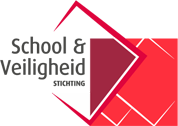 